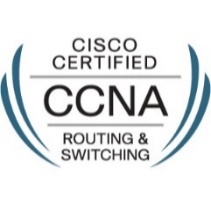 NETWORK ENGINEERCompany		      :  Gravity Media Private Ltd, IndiaPeriod of Employment   :  Aug 2014 to Jan 2015Designation		      :  Network AdministratorJob Responsibilities:Installing, Configuring and Troubleshooting Desktops, Laptops and Printers.Designing, Installing and Troubleshooting workstations for IP based LAN connectivity.Installing, configuring and maintaining Windows Server 2008 R2.Installing, configuring and maintaining Windows XP & Windows 7.Installing and Maintenance of Software’s and Hardware’s.Installing and updating Software to the user needs.Handling the Network share based issues and Performing Backups & Restore.System and Network Administration.Providing solutions to customers depending on their requirement.Handling the Network share based issues and Periodic preventive maintenance.Company		: HCL Comnet, IndiaPeriod of Employment: Jan 2013 to May 2014Designation		:Network and System AdministrationJob Responsibilities:Coordinating with team members for requirements mapping, system design & integration, implementation, etc.Managing and Configuring Cisco 2950 & 2960 Switches and 3845 & 1841 Routers.Perform the Installation and Configuration of new Routers and Switches. Configuration of Routing Protocols such as EIGRP.Configuring and Implementing services like DNS,DHCP,HTTP, NTP and TFTP.Configuring and Troubleshooting VLAN and Inter-VLAN Routing.Configuration of Catalyst Switches and Enabling Switch Port for Users.Monitoring & Trouble shooting WAN technologies like leased lines E1Installing, Configuring and Troubleshooting Desktops, Laptops and Printers.Providing solutions to customers depending on their requirement.IOS up gradation backup and restore.Education QualificationBachelor of Computer Science on May 2012 from A J K College Of Arts & Science, under  Bharathiar UniversityTechnical QualificationCisco Certified Network Professional Routing & Switching  [CCNP R&S]Cisco Certified Network Associate Routing & Switching [CCNA R&S]Microsoft Certified IT Professional [MCITP]DeclarationI hereby declare that the above particulars are true to the best of my knowledge and belief.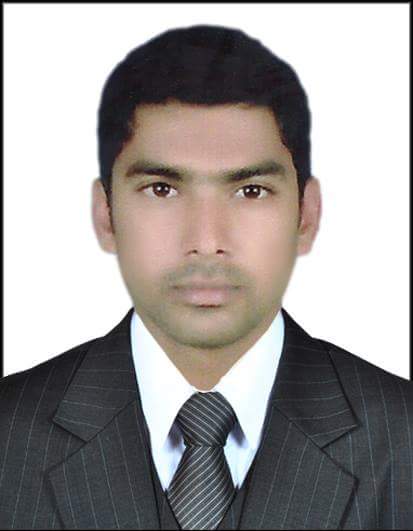 SudheerSudheer.352306@2freemail.com 	                Abu Dhabi, UAECareer ObjectiveWith diverse experience in Network Engineer 4 years, intend to build a career with leading corporate of hi-tech environment with committed & dedicated people, which will help me to explore myself fully and realize my potential.Professional SummaryCompany		:  Al Wasail Industrial, UAEPeriod of Employment   :April 2015 to Till DateDesignation		:   Network EngineerJob Responsibilities:Installing, Configuring and Troubleshooting of CISCO Routers and Switches.Configuring and troubleshooting routing protocols such as STATIC, RIP, EIGRP, OSPF and BGP for IPV4 .Implementing traffic filters using Access Control List, Route summarization and Redistribution.Implementing advanced routing using Route-map, Prefix-list and Distributed-list.Configuring and Implementing services like DNS, NTP, TFTP and DHCP.Configuring and Troubleshooting VLAN, VTP, Inter-VLAN Routing and Private VLANs.Implementing switch security features such as Port security, Mac access list, Port access list and VLAN access list.IOS up gradation backup and restore.Internetworking troubleshooting experience.Ability to leverage technical expertise of othersResponding on various aliases to technical queries.Provide training to other staff members for new/emerging technologies. Working in directory services and provide support for mail exchange platformPreparing the Change documents and implementing Change requests on the live sites.Preparing the networking design documents for the upcoming sites.Troubleshooting complex network problems, complex configurations, detecting network software hardware and connectivity problems, interoperability and performance problems.  Understanding principles and concepts of Network architectures and usage as well as specific product usage and configuration. Configure and analyze Wireshark capture in Router interfaces.Use tools in monitoring and configuration of data communications system components like Wireshark and Sniffer.Handling Level 2 Level 3 Escalations for the issue not resolved in agreed time